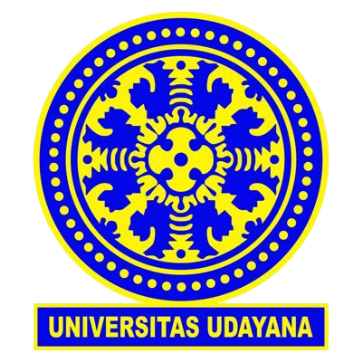 RENCANA PEMBELAJARAN SEMESTERMata Kuliah	: ...............................Kode MK	: ..............................Bobot	: ......... SKSProgram Studi ................................Fakultas Matematika dan Ilmu Pengetahuan AlamUniversitas Udayana2022Catatan:Capaian Pembelajaran Lulusan PRODI (CPL-PRODI) adalah kemampuan yang dimiliki oleh setiap lulusan PRODI yang merupakan internalisasi dari sikap, penguasaan pengetahuan dan ketrampilan sesuai dengan jenjang prodinya yang diperoleh melalui proses pembelajaran.CPL yang dibebankan pada mata kuliah adalah beberapa capaian pembelajaran lulusan program studi (CPL-PRODI) yang digunakan untuk pembentukan/pengembangan sebuah mata kuliah yang terdiri dari aspek sikap, ketrampulan umum, ketrampilan khusus dan pengetahuan.CP Mata kuliah (CPMK) adalah kemampuan yang dijabarkan secara spesifik dari CPL yang dibebankan pada mata kuliah, dan bersifat spesifik terhadap bahan kajian atau materi pembelajaran mata kuliah tersebut.Sub-CP Mata kuliah (Sub-CPMK) adalah kemampuan yang dijabarkan secara spesifik dari CPMK yang dapat diukur atau diamati dan merupakan kemampuan akhir yang direncanakan pada tiap tahap pembelajaran, dan bersifat spesifik terhadap materi pembelajaran mata kuliah tersebut.Indikator penilaian kemampuan dalam proses maupun hasil belajar mahasiswa adalah pernyataan spesifik dan terukur yang mengidentifikasi kemampuan atau kinerja hasil belajar mahasiswa yang disertai bukti-bukti.Kriteria Penilaian adalah patokan yang digunakan sebagai ukuran atau tolok ukur ketercapaian pembelajaran dalam penilaian berdasarkan indikator-indikator yang telah ditetapkan. Kriteria penilaian merupakan pedoman bagi penilai agar penilaian konsisten dan tidak bias. Kriteria dapat berupa kuantitatif ataupun kualitatif. Kriteria penilaian disajikan dalam bentuk rubrik penilaian. Kriteria penilaian wajib menyesuaikan dengan model pembelajaran yang digunakan dan Sub-CPMK yang ditargetkan. Bentuk penilaian: tes dan non-tes.Bentuk pembelajaran: Kuliah, Responsi, Tutorial, Seminar atau yang setara, Praktikum, Praktik Studio, Praktik Bengkel, Praktik Lapangan, Penelitian, Pengabdian Kepada Masyarakat dan/atau bentuk pembelajaran lain yang setara.Metode Pembelajaran: mengacu pada Permendikbud RI No 2 Tahun 2020Materi Pembelajaran adalah rincian atau uraian dari bahan kajian yg dapat disajikan dalam bentuk beberapa pokok dan sub-pokok bahasan.Bobot penilaian adalah prosentasi penilaian terhadap setiap pencapaian sub-CPMK yang besarnya proposional dengan tingkat kesulitan pencapaian sub-CPMK tsb., dan totalnya 100%.Istilah berkaitan kegiatan pembelajaran: TM=Tatap Muka, PT=Penugasan Terstuktur, BM=Belajar Mandiri.Jika template RPS ini sudah diisi, maka silahkan hapus poin-poin catatan!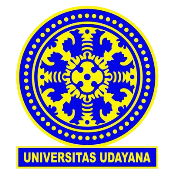 UNIVERSITAS UDAYANAFAKULTAS MATEMATIKA DAN ILMU PENGETAHUAN ALAMPROGRAM STUDI ........................UNIVERSITAS UDAYANAFAKULTAS MATEMATIKA DAN ILMU PENGETAHUAN ALAMPROGRAM STUDI ........................UNIVERSITAS UDAYANAFAKULTAS MATEMATIKA DAN ILMU PENGETAHUAN ALAMPROGRAM STUDI ........................UNIVERSITAS UDAYANAFAKULTAS MATEMATIKA DAN ILMU PENGETAHUAN ALAMPROGRAM STUDI ........................UNIVERSITAS UDAYANAFAKULTAS MATEMATIKA DAN ILMU PENGETAHUAN ALAMPROGRAM STUDI ........................UNIVERSITAS UDAYANAFAKULTAS MATEMATIKA DAN ILMU PENGETAHUAN ALAMPROGRAM STUDI ........................UNIVERSITAS UDAYANAFAKULTAS MATEMATIKA DAN ILMU PENGETAHUAN ALAMPROGRAM STUDI ........................UNIVERSITAS UDAYANAFAKULTAS MATEMATIKA DAN ILMU PENGETAHUAN ALAMPROGRAM STUDI ........................UNIVERSITAS UDAYANAFAKULTAS MATEMATIKA DAN ILMU PENGETAHUAN ALAMPROGRAM STUDI ........................UNIVERSITAS UDAYANAFAKULTAS MATEMATIKA DAN ILMU PENGETAHUAN ALAMPROGRAM STUDI ........................UNIVERSITAS UDAYANAFAKULTAS MATEMATIKA DAN ILMU PENGETAHUAN ALAMPROGRAM STUDI ........................UNIVERSITAS UDAYANAFAKULTAS MATEMATIKA DAN ILMU PENGETAHUAN ALAMPROGRAM STUDI ........................UNIVERSITAS UDAYANAFAKULTAS MATEMATIKA DAN ILMU PENGETAHUAN ALAMPROGRAM STUDI ........................UNIVERSITAS UDAYANAFAKULTAS MATEMATIKA DAN ILMU PENGETAHUAN ALAMPROGRAM STUDI ........................UNIVERSITAS UDAYANAFAKULTAS MATEMATIKA DAN ILMU PENGETAHUAN ALAMPROGRAM STUDI ........................UNIVERSITAS UDAYANAFAKULTAS MATEMATIKA DAN ILMU PENGETAHUAN ALAMPROGRAM STUDI ........................Unud-20800-04-xxx-01Unud-20800-04-xxx-01RENCANA PEMBELAJARAN SEMESTERRENCANA PEMBELAJARAN SEMESTERRENCANA PEMBELAJARAN SEMESTERRENCANA PEMBELAJARAN SEMESTERRENCANA PEMBELAJARAN SEMESTERRENCANA PEMBELAJARAN SEMESTERRENCANA PEMBELAJARAN SEMESTERRENCANA PEMBELAJARAN SEMESTERRENCANA PEMBELAJARAN SEMESTERRENCANA PEMBELAJARAN SEMESTERRENCANA PEMBELAJARAN SEMESTERRENCANA PEMBELAJARAN SEMESTERRENCANA PEMBELAJARAN SEMESTERRENCANA PEMBELAJARAN SEMESTERRENCANA PEMBELAJARAN SEMESTERRENCANA PEMBELAJARAN SEMESTERRENCANA PEMBELAJARAN SEMESTERRENCANA PEMBELAJARAN SEMESTERRENCANA PEMBELAJARAN SEMESTERRENCANA PEMBELAJARAN SEMESTERMata Kuliah (MK)Mata Kuliah (MK)Mata Kuliah (MK)Mata Kuliah (MK)Mata Kuliah (MK)Kode MKKode MKKode MKRumpun MKRumpun MKRumpun MKBobot (SKS)Bobot (SKS)Bobot (SKS)Bobot (SKS)Bobot (SKS)SemesterTgl PenyusunanTgl PenyusunanTgl PenyusunanKomunikasi SainsKomunikasi SainsKomunikasi SainsKomunikasi SainsKomunikasi SainsFI23579FI23579FI23579Matakuliah WajibMatakuliah WajibMatakuliah WajibT = 2T = 2P = 0P = 0P = 0VI6 April 20226 April 20226 April 2022OTORISASI/ PENGESAHANOTORISASI/ PENGESAHANOTORISASI/ PENGESAHANOTORISASI/ PENGESAHANOTORISASI/ PENGESAHANPengembang RPS/ Koord. MKPengembang RPS/ Koord. MKPengembang RPS/ Koord. MKPengembang RPS/ Koord. MKPengembang RPS/ Koord. MKPengembang RPS/ Koord. MKKoordinator TPPM-PSKoordinator TPPM-PSKoordinator TPPM-PSKoordinator TPPM-PSKoordinator TPPM-PSKoordinator ProdiKoordinator ProdiKoordinator ProdiKoordinator ProdiOTORISASI/ PENGESAHANOTORISASI/ PENGESAHANOTORISASI/ PENGESAHANOTORISASI/ PENGESAHANOTORISASI/ PENGESAHANNama 1 (ingat diisi tanda-tangan)Nama 1 (ingat diisi tanda-tangan)Nama 1 (ingat diisi tanda-tangan)Nama 1 (ingat diisi tanda-tangan)Nama 1 (ingat diisi tanda-tangan)Nama 1 (ingat diisi tanda-tangan)ttd(.............nama.....................)ttd(.............nama.....................)ttd(.............nama.....................)ttd(.............nama.....................)ttd(.............nama.....................)ttd(...........nama..............)ttd(...........nama..............)ttd(...........nama..............)ttd(...........nama..............)OTORISASI/ PENGESAHANOTORISASI/ PENGESAHANOTORISASI/ PENGESAHANOTORISASI/ PENGESAHANOTORISASI/ PENGESAHANNama 2 (ingat diisi tanda-tangan)(jika team teaching)Nama 2 (ingat diisi tanda-tangan)(jika team teaching)Nama 2 (ingat diisi tanda-tangan)(jika team teaching)Nama 2 (ingat diisi tanda-tangan)(jika team teaching)Nama 2 (ingat diisi tanda-tangan)(jika team teaching)Nama 2 (ingat diisi tanda-tangan)(jika team teaching)ttd(.............nama.....................)ttd(.............nama.....................)ttd(.............nama.....................)ttd(.............nama.....................)ttd(.............nama.....................)ttd(...........nama..............)ttd(...........nama..............)ttd(...........nama..............)ttd(...........nama..............)Capaian PembelajaranCapaian PembelajaranCapaian PembelajaranCPL Prodi yang dibebankan pada MKCPL Prodi yang dibebankan pada MKCPL Prodi yang dibebankan pada MKCPL Prodi yang dibebankan pada MKCPL Prodi yang dibebankan pada MKCPL Prodi yang dibebankan pada MKCPL Prodi yang dibebankan pada MKCapaian PembelajaranCapaian PembelajaranCapaian PembelajaranCapaian PembelajaranCapaian PembelajaranCapaian PembelajaranCapaian PembelajaranCapaian PembelajaranCapaian PembelajaranCapaian PembelajaranCapaian PembelajaranCapaian PembelajaranCapaian PembelajaranCapaian PembelajaranCapaian PembelajaranCapaian PembelajaranCapaian PembelajaranCapaian PembelajaranCapaian PembelajaranCapaian PembelajaranCapaian PembelajaranCapaian Pembelajaran Mata Kuliah (CPMK)Capaian Pembelajaran Mata Kuliah (CPMK)Capaian Pembelajaran Mata Kuliah (CPMK)Capaian Pembelajaran Mata Kuliah (CPMK)Capaian Pembelajaran Mata Kuliah (CPMK)Capaian Pembelajaran Mata Kuliah (CPMK)Capaian Pembelajaran Mata Kuliah (CPMK)Capaian PembelajaranCapaian PembelajaranCapaian PembelajaranCapaian PembelajaranCapaian PembelajaranCapaian PembelajaranCapaian PembelajaranCapaian PembelajaranCapaian PembelajaranCapaian PembelajaranCapaian PembelajaranCapaian PembelajaranCapaian PembelajaranCapaian PembelajaranCapaian PembelajaranCPL => Sub CPMKCPL => Sub CPMKCPL => Sub CPMKCPL => Sub CPMKCPL => Sub CPMKCPL => Sub CPMKCPL => Sub CPMKCapaian PembelajaranCapaian PembelajaranCapaian PembelajaranCapaian PembelajaranCapaian PembelajaranCapaian PembelajaranCapaian PembelajaranCapaian PembelajaranCapaian PembelajaranCapaian PembelajaranCapaian PembelajaranCapaian PembelajaranDeskripsi Singkat MKDeskripsi Singkat MKDeskripsi Singkat MKBahan Kajian:Materi PembelajaranBahan Kajian:Materi PembelajaranBahan Kajian:Materi PembelajaranPustakaPustakaPustakaUtama:Utama:Utama:Utama:Utama:Utama:Utama:Utama:Utama:Utama:Utama:Utama:Utama:Utama:Utama:Utama:Utama:PustakaPustakaPustaka1.PustakaPustakaPustaka2.PustakaPustakaPustaka3.PustakaPustakaPustakaPendukung:Pendukung:Pendukung:Pendukung:Pendukung:Pendukung:Pendukung:Pendukung:Pendukung:Pendukung:Pendukung:Pendukung:Pendukung:Pendukung:Pendukung:Pendukung:Pendukung:PustakaPustakaPustaka1.PustakaPustakaPustaka2.PustakaPustakaPustaka3.Dosen Pengampu MKDosen Pengampu MKDosen Pengampu MK1.1.1.1.1.1.1.1.1.1.1.1.1.1.1.1.1.Dosen Pengampu MKDosen Pengampu MKDosen Pengampu MK2.2.2.2.2.2.2.2.2.2.2.2.2.2.2.2.2.Mata Kuliah SyaratMata Kuliah SyaratMata Kuliah Syarat1.1.1.1.1.1.1.1.1.1.1.1.1.1.1.1.1.2.2.2.2.2.2.2.2.2.2.2.2.2.2.2.2.2.3.3.3.3.3.3.3.3.3.3.3.3.3.3.3.3.3.Minggu ke-Sub-CPMK(sebagai kemampuan akhir yang diharapkan)Sub-CPMK(sebagai kemampuan akhir yang diharapkan)Sub-CPMK(sebagai kemampuan akhir yang diharapkan)Sub-CPMK(sebagai kemampuan akhir yang diharapkan)Sub-CPMK(sebagai kemampuan akhir yang diharapkan)Sub-CPMK(sebagai kemampuan akhir yang diharapkan)PenilaianPenilaianPenilaianPenilaianPenilaianBentuk Pembelajaran;Metode Pembelajaran;Penugasan Mahasiswa(Estimasi Waktu)Bentuk Pembelajaran;Metode Pembelajaran;Penugasan Mahasiswa(Estimasi Waktu)Bentuk Pembelajaran;Metode Pembelajaran;Penugasan Mahasiswa(Estimasi Waktu)Materi Pembelajaran(Pustaka Relevan)Materi Pembelajaran(Pustaka Relevan)Materi Pembelajaran(Pustaka Relevan)Materi Pembelajaran(Pustaka Relevan)Bobot Penilaian (%)Minggu ke-Sub-CPMK(sebagai kemampuan akhir yang diharapkan)Sub-CPMK(sebagai kemampuan akhir yang diharapkan)Sub-CPMK(sebagai kemampuan akhir yang diharapkan)Sub-CPMK(sebagai kemampuan akhir yang diharapkan)Sub-CPMK(sebagai kemampuan akhir yang diharapkan)Sub-CPMK(sebagai kemampuan akhir yang diharapkan)IndikatorIndikatorKriteria & BentukKriteria & BentukKriteria & BentukTatap MukaTatap MukaDaringMateri Pembelajaran(Pustaka Relevan)Materi Pembelajaran(Pustaka Relevan)Materi Pembelajaran(Pustaka Relevan)Materi Pembelajaran(Pustaka Relevan)Bobot Penilaian (%)(1)(2)(2)(2)(2)(2)(2)(3)(3)(4)(4)(4)(5)(5)(6)(7)(7)(7)(7)(8)